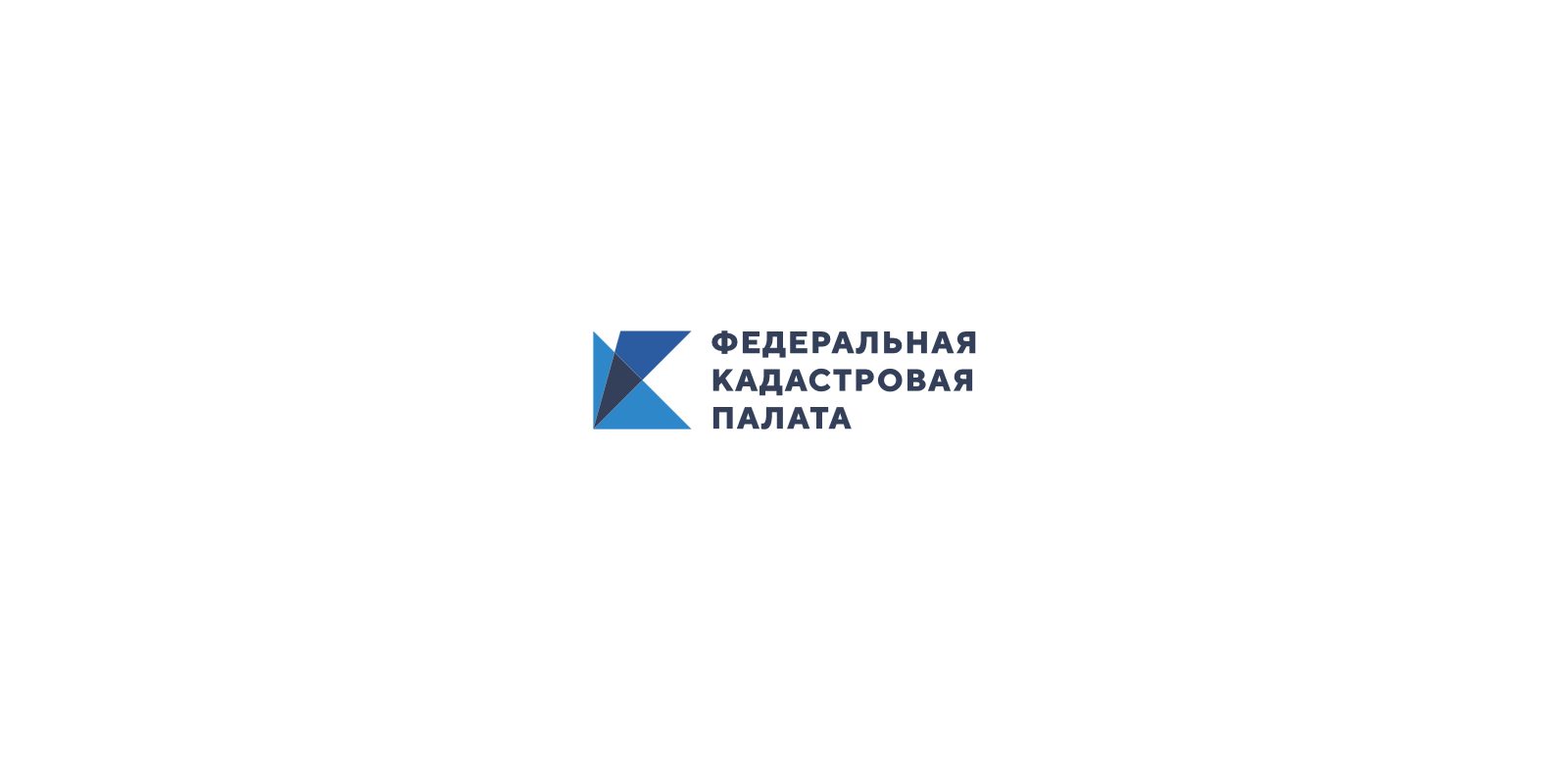 Дорогие друзья!Приглашаем Вас на  вебинар,  проводимый Кадастровой палатой по Республике Бурятия.9 марта  2021 года  в 10:00 по московскому времени.Тема: «Внесение сведений в Единый государственный реестр недвижимости о санитарно-защитных зонах»Создание санитарно-защитных зон направлено на обеспечение благоприятных условий для жизни и здоровья населения, в том числе путем создания мер по предупреждению и устранению вредного воздействия на человека факторов среды обитания.Санитарно-защитная зона отделяет земли, предназначенные для строительства жилых и общественных зданий, дорог, улиц и т.д. от промышленного предприятия, размеры и организация, которой зависят от характера и степени вредного влияния промышленности на окружающую среду.Санитарно-защитные зоны устанавливаются в отношении действующих, планируемых к строительству, реконструируемых объектов капитального строительства, являющихся источниками химического, физического, биологического воздействия на среду обитания человека.Санитарно-защитные  зоны, в частности, устанавливаются для:- предприятий I и II классов опасности, а также предприятий III, IV, V классов опасности.- автомагистралей, линий железнодорожного транспорта, метрополитена, гаражей и автостоянок, а также вдоль стандартных маршрутов полета в зоне взлета и посадки воздушных судов;- магистральных трубопроводов углеводородного сырья, компрессорных установок;- аэропортов, аэродромов;В ходе вебинара будут рассмотрены вопросы:1. Понятие санитарно-защитной зоны.2. Виды санитарно-защитных зон.3. Порядок установления санитарно-защитных зон.4. Порядок внесения в ЕГРН сведений о границах санитарно-защитных зон.5. Особенности подготовки электронных документов для внесения сведения о санитарно-защитной зоне в ЕГРН.       Продолжительность 90 минут. Стоимость 1000 руб. Имеющиеся вопросы по теме вебинара Вы можете предварительно направить по адресу электронной почты okad@03.kadastr.ru. Для того чтобы принять участие в Вебинаре, необходимо пройти авторизацию на сайте Федеральной кадастровой палаты в разделе «Корпоративный университет» https://kadastr.ru/services/korporativnyy-universitet/.После авторизации при переходе по ссылке  https://webinar.kadastr.ru/webinars/ready/detail/126будет «активна» кнопка «Принять участие», при нажатии на которую будет доступна квитанция для оплаты участия в вебинаре.Лекторы – начальник юридического отдела Артеменко Наталья Викторовна, начальник отдела инфраструктуры пространственных данных Аникин Михаил Владиславович.  По     организационным     вопросам     обращайтесь     по    телефону    8 (3012) 37-30-88 (доб. 2036) и на электронную почту DashidorzhinaYAZ@03.kadastr.ruДашидоржинаЯнжамаЗоловна.Присоединяйтесь – будет интересно!